Publicado en Madrid el 18/04/2018 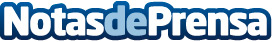 Enric Forner: "El reto de Global Robot Expo es situar a España a la cabeza de la industria robótica mundial"El pabellón 5 de IFEMA acoge esta exposición que estará abierta el día 18, 19 y 20 de abril. En la inauguración han estado presentes el Coordinador General de la Alcaldía del Ayuntamiento de Madrid, Luis Cueto, la Secretaria General de la Fundación ONCE, Teresa Palahí; y el CEO de Global Robot Expo, Enric Forner
Datos de contacto:AutorNota de prensa publicada en: https://www.notasdeprensa.es/enric-forner-el-reto-de-global-robot-expo-es Categorias: Internacional Inteligencia Artificial y Robótica Madrid Emprendedores Eventos http://www.notasdeprensa.es